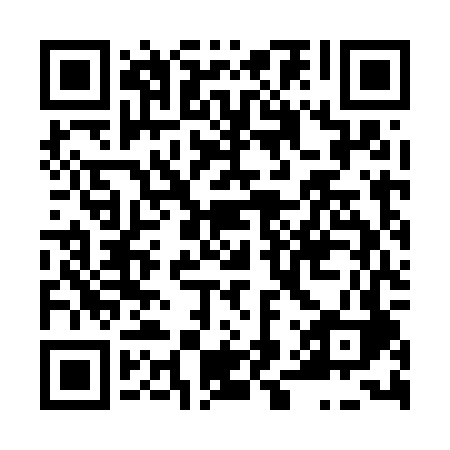 Prayer times for Borovka, Czech RepublicWed 1 May 2024 - Fri 31 May 2024High Latitude Method: Angle Based RulePrayer Calculation Method: Muslim World LeagueAsar Calculation Method: HanafiPrayer times provided by https://www.salahtimes.comDateDayFajrSunriseDhuhrAsrMaghribIsha1Wed3:205:3812:596:048:2010:292Thu3:175:3612:596:058:2210:323Fri3:145:3512:596:068:2410:354Sat3:105:3312:596:078:2510:375Sun3:075:3112:596:088:2610:406Mon3:045:3012:586:098:2810:437Tue3:015:2812:586:108:2910:468Wed2:585:2712:586:118:3110:499Thu2:555:2512:586:118:3210:5110Fri2:515:2312:586:128:3410:5411Sat2:485:2212:586:138:3510:5712Sun2:455:2112:586:148:3711:0013Mon2:435:1912:586:158:3811:0314Tue2:425:1812:586:168:4011:0615Wed2:425:1612:586:178:4111:0716Thu2:415:1512:586:178:4211:0817Fri2:415:1412:586:188:4411:0818Sat2:405:1212:586:198:4511:0919Sun2:405:1112:586:208:4611:0920Mon2:395:1012:586:218:4811:1021Tue2:395:0912:596:218:4911:1122Wed2:385:0812:596:228:5011:1123Thu2:385:0712:596:238:5111:1224Fri2:385:0512:596:248:5311:1225Sat2:375:0412:596:248:5411:1326Sun2:375:0312:596:258:5511:1327Mon2:375:0312:596:268:5611:1428Tue2:365:0212:596:268:5711:1529Wed2:365:0112:596:278:5811:1530Thu2:365:001:006:289:0011:1631Fri2:364:591:006:289:0111:16